Федеральное государственное автономное образовательное учреждение высшего образования Первый Московский государственный медицинский университет имени И.М. Сеченова Министерства здравоохранения Российской Федерации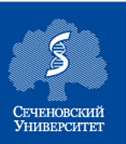 (Сеченовский Университет)КАЛЕНДАРНЫЙ ПЛАН ЛЕКЦИЙ ПО ХИМИИ ДЛЯ СТУДЕНТОВ СПЕЦИАЛЬНОСТЕЙ «ПЕДИАТРИЯ»,  «СТОМАТОЛОГИЯ» НА 2023/2024 УЧЕБНЫЙ ГОДЛекция 1. Основы химической термодинамики.     Цель и задачи курса. Введение в химическую термодинамику. Применение законов химической термодинамики в медицине. Лекция 2. Основы химической кинетики.Элементы химической кинетики. Применение химической кинетики в   медицине.Лекция 3. Различные типы процессов и равновесий в жизнедеятельности.Теория кислот и оснований Бренстеда-Лоури.Протолитические равновесия и процессы в жизнедеятельности.  Гетерогенные равновесия и процессы в жизнедеятельности.Общая теория лигандообменных процессов и равновесий. Лигандообменные равновесия и процессы в жизнедеятельности.  Общая теория редокс - равновесий и редокс –процессов. Редокс - равновесия и редокс –процессы в жизнедеятельности.Лекция 4. Физико-химия поверхностных явлений. Физико-химия дисперсных систем.Зав.каф. химииПрофессор, д.ф.н.                                                        О.В.Нестерова                                                                                               Куратор лечебного ф-та                                                                                                              доцент, к.х.н.                                                                А.А.Филиппова                                                                             